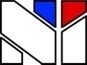 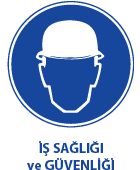 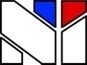 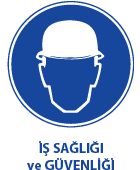 GÜDEKGüvenlik Denetim KontrolBÖLÜM:10- UYGULAMALARKONU:10B- ILO DİREKTİFLERİ 10-BILO DİREKTİFLERİ 80 NOLU SÖZLEŞMEMİLLETLERARASI ÇALIŞMA TEŞKİLATININ 1946 YILINDA MONTREAL’DE AKDETTİĞİ 29 UNCU TOPLANTISINDA KABUL EDİLEN SON MADDELERİN DEĞİŞTİRİLMESİ HAKKINDA SÖZLEŞME10B---ILO- 80 Milletlerarası çalışma teşkilatının değiştirilmesiILO Kabul Tarihi: 19 Eylül 1946Kanun Tarih ve Sayısı: 24.05.1949 / 5393Resmi Gazete Yayım Tarihi ve Sayısı: 28.05.1949 / 7218Milletlerarası Çalışma Bürosu yönetim Kurulunca Montreal’e davet edilip orada 19 Eylül 1946 da yirmi dokuzuncu toplantısını akdeden Milletlerarası Çalışma Teşkilatının Genel Konferansı.İlk yirmi sekiz toplantısında kabul edilen Sözleşmelerle, Milletler Cemiyeti Genel Sekreterine verilen bazı kayıt ve tescil görevlerinin bundan sonra yerine getirilmesini sağlamak ve Milletler Cemiyetinin feshi Milletlerarası Çalışma Teşkilatı Statüsünün tadili dolayısıyla, bu hususta bazı tamamlayıcı değişiklikler yapmak maksadıyla, anılan Sözleşmelerde kısmı şekilde tadiller icrası hakkında olup, toplantı gündeminin ikinci maddesini teşkil eden meseleye müteallik bulunan bir takım tekliflerin kabulünü kararlaştırdıktan sonra;Bu tekliflerin, bir milletlerarası Sözleşme şeklini alması lazım geldiği mütalaasında bulunarak;Bin dokuz yüz kırk altı yılı Ekim ayının dokuzuncu günü, son maddelerin değiştirilmesine ait 1946 Sözleşmesi adını taşıyacak olan Sözleşmeyi kabul eder:MADDE 11.          Milletlerarası Çalışma Konferansınca, ilk yirmibeş toplantısında kabul edilen Sözleşmelerin metinlerinin herhangi bir yerinde bulunan, < Milletler Cemiyeti Genel Sekreteri> kelimeleri yerine, <Milletlerarası Çalışma Bürosu Genel Müdürü> kelimeleri, <Genel Sekreter> kelimeleri yerine <Genel Müdür> kelimeleri ve <Sekreterlik> kelimesi yerine, <Milletlerarası Çalışma Bürosu> kelimeleri konulmuştur.2.          Konferansça, ilk yirmibeş toplantısında kabul edilen Sözleşmelerde derpiş edilen, Sözleşmelerin değişikliklerin onanmalarının, bozma belgelerinin ve beyanatın, Milletlerarası Çalışma Bürosu Genel Müdürü tarafından tescil edilmesi keyfiyeti ile, zikredilen onanmaların, bozma belgelerinin ve beyanatın anılan sözleşmelerin asıl metinlerin hükümleri gereğince, Milletler Cemiyeti Genel Sekreteri tarafından tescil edilmiş olmaları keyfiyeti, her hususta, aynı hükmü ifade edecektir.3.          Milletlerarası Çalışma Bürosu Genel Müdürü, bu onamaların bozma belgelerinin ve beyanatın Konferansça, ilk yirmibeş toplantısında kabul edilen Sözleşmelerin, bu maddenin bundan evvelki hükümleri ile değiştirilmiş bulunan hükümleri gereğince, kendi tarafından tescil edilmelerine dair bütün malumatı, Birleşmiş Milletler Antlaşmasının 102 nci maddesine göre tescil edilmek üzere Birleşmiş Milletler Genel Sekreterine gönderecektir.MADDE 2Konferansça, ilk onsekiz toplantısında kabul edilmiş bulunan Sözleşmelerin her birinin mukaddemesinin ilk fıkrasındaki <Milletler Cemiyeti> kelimeleri kaldırılmıştır.1.          Konferansça ilk on yedi toplantısında kabul edilmiş bulunan Sözleşmelerin mukaddemelerinde yazılı <Versay Antlaşmasının XIII üncü kısmı ile diğer barış andlaşmalarının mütenazır kısımları gereğince> kelimeleri ile bu formülün değişmiş şekilleri yerine, <Milletlerarası Çalışma Teşkilatı Statüsü hükümleri gereğince> kelimeleri konulmuştur.2.          Konferansça, ilk yirmi beş toplantısında kabul edilmiş bulunan Sözleşmelerin bütün maddelerindeki <Versay Antlaşmasının XIII üncü kısmı ile diğer barış antlaşmalarının mütenazır kısımlarında derpiş edilen şartlar içinde>kelimeleriyle bu formülün değişmiş bütün şekilleri yerine, <Milletlerarası Çalışma Teşkilatı Statüsünde tespit edilen şartlar içinde> kelimeleri konulmuştur.3.          Konferansça, ilk yirmi beş toplantısında kabul edilmiş bulunan Sözleşmelerin bütün maddelerindeki <Versay Antlaşmasının 408 inci maddesi ve diğer barış antlaşmalarının mütenazır maddeleri> kelimeleri ve bu formülün bütün değişmiş şekilleri yerine, <Milletlerarası Çalışma Teşkilatı Statüsünün 22 nci maddesi> kelimeleri konulmuştur.4.          Konferansça, ilk yirmi beş toplantısında kabul edilmiş bulunan Sözleşmelerin bütün maddelerindeki <Versay Antlaşmasının 421 inci maddesi ve diğer barış antlaşmalarının mütenazır maddeleri> kelimeleri yerine, <Milletlerarası Çalışma Teşkilatı Statüsünün 35 inci maddesi> kelimeleri konulmuştur.5.          Konferansça, ilk yirmi beş toplantısında kabul edilmiş bulunan Sözleşmelerin mukaddemelerinde ve bütün maddelerinde yazılı<Sözleşme Tasarısı>tabiri yerine <Sözleşme> kelimesi konulmuştur.6.          Konferansça, ilk yirmi sekiz toplantısında kabul edilmiş bulunan Sözleşmelerin, Milletlerarası Çalışma Bürosu Müdüründen bahseden bütün maddelerindeki <Müdür> ünvanı yerine <Genel Müdür> ünvanı konulmuştur.7.          Konferansça, ilk on yedi toplantısında kabul edilmiş bulunan herhangi bir Sözleşmede <adı verilecek olan> kelimeleri mukaddemeye ders olunacak ve bunu bahis mevzuu Sözleşmeyi ifade etmek üzere Milletlerarası Çalışma Bürosunca kullanılacak olan muhtasar unvan takip edecektir.8.          Konferansça, ilk on dört toplantısında kabul edilmiş bulunan herhangi bir Sözleşmede, birden fazla fıkra ihtiva eden maddelerin numaralanmamış fıkraları, numaralanacaktır.MADDE 3Konferansça, ilk yirmi sekiz toplantısında kabul edilmiş bulunan bir Sözleşmenin kesin şekilde onanmasına ait bir belgeyi şimdiki bu Sözleşmenin yürürlüğe girdiği tarihten sonra, Milletlerarası Çalışma Bürosu Genel Müdürüne gönderecek olan Teşkilatın her üyesi, anılan Sözleşmeyi, şimdiki bu sözleşme ile değiştirilmiş şekli ile onanmış sayılacaktır. MADDE 4Bu Sözleşmenin iki nüshası, konferans Başkanı ile Milletlerarası Çalışma Bürosu Genel Müdürü tarafından imzalanacaktır. Bu nüshalardan birisi, Milletlerarası Çalışma Bürosu arşivine konulacak, diğeri Birleşmiş Milletler Antlaşmasının 102 nci maddesi gereğince tescil edilmek üzere, Birleşmiş Milletler Genel Sekreterine verilecektir. Genel Müdür bu Sözleşmenin tasdikli bir nüshasını, Milletlerarası Çalışma Teşkilatı üyelerinden her birine yollayacaktır.MADDE 51.          Bu Sözleşmenin kesin şekilde onanmalarına ait belgeler, Milletlerarası Çalışma Bürosu Genel Müdürüne gönderilecektir.2.          Bu Sözleşme, onun Milletlerarası Çalışma Teşkilatı üyelerinden ikisi tarafından onanmasına ait belge, Genel Müdür tarafından alındığı tarihte yürürlüğe girecektir.3.          Bu Sözleşmenin yürürlüğe girmesi ve bunu müteakiben onun yeni onanmalarına ait belgelerin alınması akabinde, Milletlerarası Çalışma Bürosu Genel Müdürü, keyfiyeti, Milletlerarası Çalışma Teşkilatının bütün üyelerine ve Birleşmiş Milletler Genel Sekreterine bildirecektir.4.          Bu Sözleşmeyi onayan teşkilatın her üyesi, bununla, Sözleşmenin ilk yürürlüğe girmesiyle, bizzat kendi tarafından onanması tarihi arasındaki fasıla zarfında, bu Sözleşme gereğince yapılan herhangi bir hareketin muteber bulunduğunu tanımış olur.MADDE 6Bu Sözleşme yürürlüğe girer girmez, Milletlerarası Çalışma Bürosu Genel Müdürü, Konferansça ilk yirmi sekiz toplantısında kabul edilmiş bulunan Sözleşmelerin, bu Sözleşme hükümleri gereğince değiştirilmiş şekildeki resmi metinlerini, kendi tarafından usulü dairesinde imzalı ve iki asıl nüsha olmak kaydı üzere hazırlayarak, bunlardan bir tanesi Milletlerarası Çalışma Bürosu arşivine konulacak ve diğeri Birleşmiş Milletler Antlaşmasının 102 nci maddesine göre tescil olunmak için, Birleşmiş Milletler Genel Sekreterine verilecektir; Genel Müdür, bu metinlerin tasdikli nüshalarını, teşkilat üyelerinin her birine gönderecektir.MADDE 7Konferansça, ilk yirmi sekiz toplantısında kabul edilmiş bulunan Sözleşmelerde mevcut herhangi bir hükme bakılmaksızın, şimdiki, bu Sözleşmenin her üye tarafından onanması, anılan Sözleşmelerden herhangi birinin tabiatıyla feshini tazammun etmeyecek ve bu Sözleşmenin yürürlüğe girmesinin, adı geçen Sözleşmeleri yeni onamalara kapalı tutmak gibi bir sonucu olmayacaktır.MADDE 81.          Bu Sözleşmeyi tamamen veya kısmen değiştiren yeni bir Sözleşmenin konferansça kabulü halinde, yeni Sözleşmenin aksine hükümleri ihtiva etmemesi şartıyla,a.          Yeni Sözleşmenin bir üye tarafından onanması, bu yeni Sözleşme yürürlüğe girmiş olmak kaydı ve şartıyla; şimdiki bu Sözleşmenin tabiatıyla bozulmasını tazammun edecektir;b.          Bu Sözleşmeyi değiştiren yeni Sözleşmenin yürürlüğe girmesi tarihinden itibaren, şimdiki bu Sözleşme, artık üyelerin onanmalarına açık bulundurulmayacaktır.2.          Bu Sözleşme, onu onamış ve bunu değiştiren Sözleşmeyi onamamış olan bütün üyeler hakkında aynen yürürlükte kalmaya devam edecektir.MADDE 9Bu sözleşmenin Fransızca ve İngilizce metinlerinin her biri aynı şekilde muteberdir.HİENRİCH PRENSİPLERİ ÖZETİPrensip-1: Tehlikeli Hareket ve Tehlikeli Durumların ÖnlenmesiPrensip-2: İş kazaların ağırlıklarıPrensip-3: Kaza Sonucu Meydana Gelecek Zararın Büyüklüğü Kestirilemez, Bu Tamamen Tesadüflere Bağlıdır.İŞVERENİN SORUMLULUĞUiş sağlığı ve Güvenliği yönünden risk değerlendirilmesi yapmak veya yaptırmaklaYükümlüdür. İşverenin görevleri ise aşağıda görüldüğü gibi öncelikle bilgi edinme, görevlendirme, tehlikeleri saptama/belirleme, Dokümantasyon, riskleri saptama, önlemleri alma alınan önlemleri kontrol ve etkinliğinin devamını kontrol etme olarak belirtilebilir. çok iyi anlatılmalı ve yazılı ve imzalanarak duyurulmalıdır.